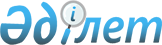 О выполнении государствами – членами Евразийского экономического союза обязательств в отношении чувствительных товаров при осуществлении мер промышленной политикиРешение Совета Евразийской экономической комиссии от 21 июня 2019 года № 65
      В соответствии с подпунктом 4 пункта 24 Положения о Евразийской экономической комиссии (приложение № 1 к Договору о Евразийском экономическом союзе от 29 мая 2014 года), приняв к сведению результаты мониторинга исполнения государствами – членами Евразийского экономического союза (далее – государства-члены) международных договоров в рамках Евразийского экономического союза и актов органов Евразийского экономического союза в части, касающейся выполнения государствами-членами обязательств в отношении чувствительных товаров при осуществлении мер промышленной политики, Совет Евразийской экономической комиссии решил:    
      1. Просить правительства государств-членов при определении направлений реализации национальной промышленной политики в отношении чувствительных товаров, приоритетных для промышленного сотрудничества государств-членов, принять необходимые меры, направленные на исполнение пункта 8 статьи 92 Договора о Евразийском экономическом союзе от 29 мая 2014 года, абзаца четвертого пункта 2 статьи 12 Соглашения о порядке добровольного согласования государствами – членами Евразийского экономического союза с Евразийской экономической комиссией специфических субсидий в отношении промышленных товаров и проведения Евразийской экономической комиссией разбирательств, связанных с предоставлением государствами – членами Евразийского экономического союза специфических субсидий, от 26 мая 2017 года, а также Порядка проведения консультаций в отношении чувствительных товаров и (или) взаимного информирования государств – членов Евразийского экономического союза о планируемых направлениях реализации национальной промышленной политики в отношении чувствительных товаров (приложение № 3 к Основным направлениям промышленного сотрудничества в рамках Евразийского экономического союза, утвержденным Решением Евразийского межправительственного совета от 8 сентября 2015 г. № 9), и проинформировать Евразийскую экономическую комиссию о принятых мерах в течение 10 календарных дней с даты вступления настоящего Решения в силу.  
      2. Настоящее Решение вступает в силу по истечении 30 календарных дней с даты его официального опубликования.   
      Члены Совета Евразийской экономической комиссии:   


					© 2012. РГП на ПХВ «Институт законодательства и правовой информации Республики Казахстан» Министерства юстиции Республики Казахстан
				
От Республики
Армения 

От Республики
Беларусь

От Республики
Казахстан

От Кыргызской
Республики

От Российской
Федерации

М. Григорян

И. Петришенко

А. Смаилов

Ж. Разаков

А. Силуанов
